ИНСТИТУТ МЕДИА И СОЦИАЛЬНО-ГУМАНИТАРНЫХ НАУКМультифункциональный маркетплейс винтажной одежды как экосистема по циркуляции вещейИнститут медиа и социально-гуманитарных наукИсполнители: Бочкарёва Галина (СГ-404)Научный руководитель: Череднякова Анна Борисовна, доктор педагогических наук, доцент кафедры журналистики, рекламы и связей с общественностьFizzy Market – это мультифункциональный ресейл маркетплейс винтажной одежды премиального качества со всего мира. Сервис функционирует на рынке с сентября 2023 года. Штаб-квартира находится в городе Челябинск. С целью циркуляции вещей платформа предоставляет площадку для размещения, покупки и аренды винтажных и кастомных предметов одежды. В качестве бизнес-модели используется «C2C»-коммуникация между пользователями. Также на площадке работает собственный магазин по продаже продукции под брендом «Fizzy» и селективных винтажных позиций. Встраиваемый сервис по нативной кастомизации брендированных вещей, а также предоставление услуг по реставрации одежды находятся на стадии разработки.Fizzy Market решает задачи двух категорий пользователей: продавцы/арендодатели и покупатели. Продавцам и арендодателям обеспечивается технически устойчивая платформа для заработка и публикации творческих работ, минимизируются затраты на маркетинг и продвижение. Покупатель, в свою очередь, получает нишевый маркетплейс для поиска доступных, уникальных, подлинных, винтажных, люксовых и исторических предметов гардероба. Более того, пользователи имеют возможность обмена ролями: продавцы могут становиться покупателями, а покупатели продавцами, тем самым создавая замкнутую внутреннюю экосистему. Ниша ресейла помогает взглянуть на вещи как на инвестиции, где можно приобрести элемент гардероба по одной цене, а спустя какое-то время продать его за совершенно другую, возможно, даже более высокую стоимость, в зависимости от валютных колебаний, спроса на товар, лимитированности и его исторической ценности.Основными преимуществами маркетплейса «Fizzy Market» являются: осуществление безопасных транзакций и раздельных платежей, наличие скидочной накопительной системы (бонусы в количестве от 1 до 3% в зависимости от суммы заказа) и реферальной программы, взятие низкой комиссии (10% с продажи), оплата частями с помощью «Яндекс Сплит», использование системы голосования за оригинальность (legit vote), предоставление доставки по всему миру, круглосуточная работа чата поддержки пользователей, работа системы оценки и отзывов пользователей, использование омниканальной системы продвижения товаров и услуг (связка веб-сайта и социальных сетей площадки). Для коммуникации с клиентами используются социальные сети маркеплейса (VK, Telegram, Instagram*), персональная email-рассылка новостей платформы, публикация UGC-контента (создание подборок образов с товарами продавцов) и регулярные мероприятия по стимулированию сбыта. Основной трафик клиентов генерируется с помощью продвижения в социальных сетях через короткие ролики.В рамках проекта рассмотрены вопросы влияния «быстрой моды» на окружающую среду России, реализации концепции осознанного потребления и современных практик устойчивого развития рынка одежды (ресайклинг, апсайклинг, фрисайклинг, кастомизация), потенциала модели шеринговой экономики и ресейла в российских реалиях, представлена классификация маркетплейсов и способы монетизации сервисов электронной коммерции. В рамках исследования проведен опрос определения трендов потребления винтажного рынка одежды. В ходе проведённой работы было выявлено, что сервис для размещения и покупки винтажной одежды, создавая замкнутую экосистему циркуляции одежды, не только предоставляет платформу для монетизации творчества и поиска винтажных позиций, но и популяризирует экономическую модель совместного потребления (шеринговая эконмика), что сокращает экологический ущерб, который наносится индустрией «быстрой моды», за счёт продления цикла использования вещей.*организация признана экстремистской в РФСсылка на сайт: https://fizzymarket.com/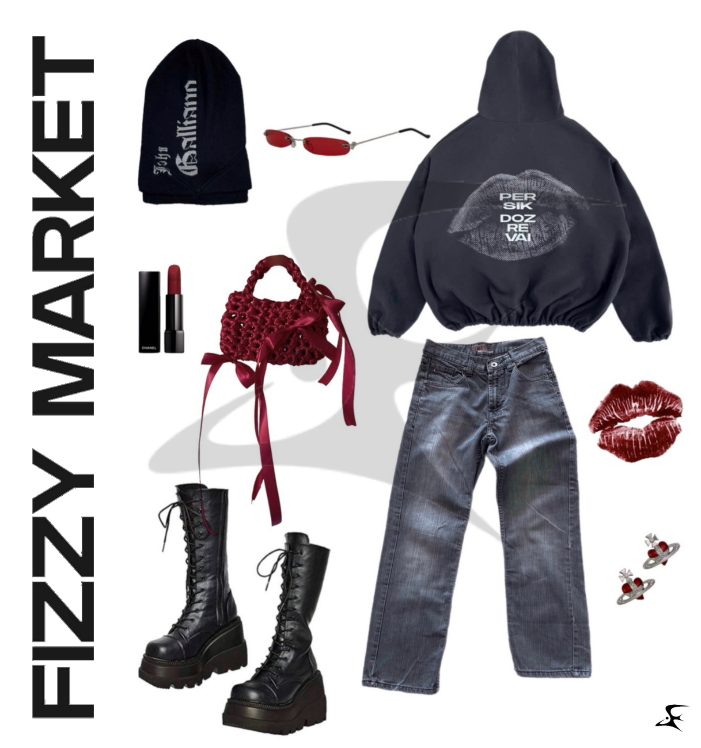 